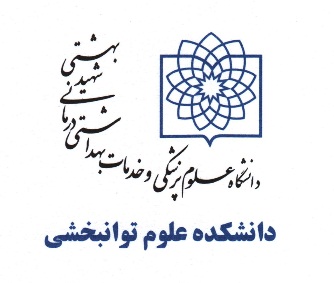 گزارش پيشرفت كار پايان نامهطول دوره:  نیمسال ............    سال تحصیلی ................              لطفاٌ  فرم تكميل شده  (که تایپ شده و همه امضاء ها کامل باشد)را به دفتر تحصيلات تكميل جهت درج در پروندة دانشجويي تسليم نمائيد.نام و نام خانوادگی دانشجو : شماره دانشجویی :شماره دانشجویی :رشته :نام و نام خانوادگی استاد راهنما : 1- نام و نام خانوادگی استاد راهنما : 1- تاریخ :تاریخ :نام و نام خانوادگي استاد (استادان) مشاور                          1-  2- 3- مشاور آمار: نام و نام خانوادگي استاد (استادان) مشاور                          1-  2- 3- مشاور آمار: نام و نام خانوادگي استاد (استادان) مشاور                          1-  2- 3- مشاور آمار: نام و نام خانوادگي استاد (استادان) مشاور                          1-  2- 3- مشاور آمار: عنوان پروژه :عنوان پروژه :عنوان پروژه :عنوان پروژه :توسط دانشجو تکمیل شودتوسط استاد راهنما تکمیل شود توضیحاتشرح فعاليت هاي انجام شده در ترم گذشته:   1-2-3-4-		موافق         مخالف          موافق       مخالف 		موافق       مخالف   موافق       مخالف عوامل و موانع موجود در انجام كاردر طی مدت فوق :1-23-4-موافق        مخالفموافق        مخالف 		موافق       مخالف موافق        مخالف راه حل های پیشنهادی برای رفع موانع فوق :1-23-4-موافق       مخالفموافق       مخالف 		موافق      مخالف موافق       مخالف  استاد راهنما :                                                                                       تاريخ:                          امضاء                  استاد راهنما :                                                                                       تاريخ:                          امضاء                  استاد راهنما :                                                                                       تاريخ:                          امضاء                 نظر مدير گروه:  با توجه به موارد فوق ثبت نام دانشجو در ترم بعد بلامانع است .      موافق                    مخالف                                                                                                                                      تاريخ:             امضاء                 نظر مدير گروه:  با توجه به موارد فوق ثبت نام دانشجو در ترم بعد بلامانع است .      موافق                    مخالف                                                                                                                                      تاريخ:             امضاء                 نظر مدير گروه:  با توجه به موارد فوق ثبت نام دانشجو در ترم بعد بلامانع است .      موافق                    مخالف                                                                                                                                      تاريخ:             امضاء                 